Ich kenne eine engagierte Person:Elisabeth- Helene Müller* (35 Jahre)Berufsleben: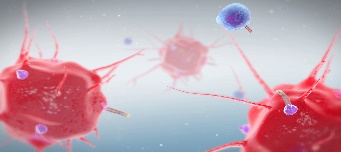 Krebsforschung     Dietrich Bonhoeffer Klinikum Neubrandenburg Forschung für Heilmittel gegen Krebs    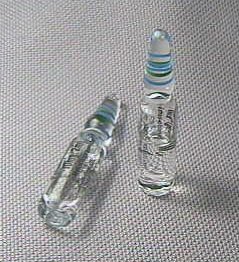  Erforschung von den häufigsten KrankheitenHobbys:Wandern    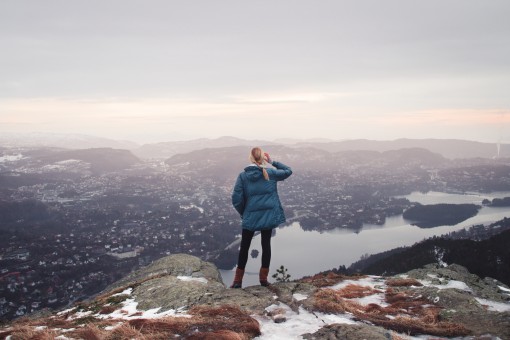 Standup-Paddeln    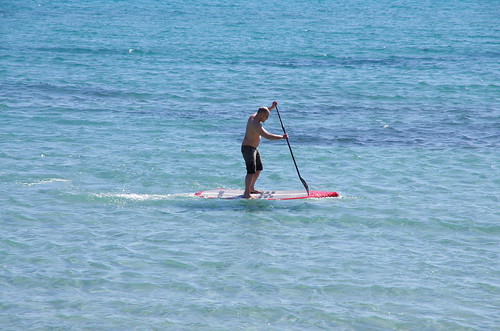 Ehrenamtlich engagiert in der Hospizarbeit:Betreuung von schwerstkranken und sterbenden Menschen     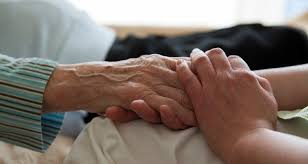 Motivation/Bedeutung: schwerstkranken und sterbenden Menschen und ihren Angehörigen Zeit schenken auf Wünsche und Bedürfnisse der Menschen eingehenein Stück Normalität schaffen durch die Begegnung auf Augenhöhe Betreuung von schwerstkranken und sterbenden Menschen     Wunsch: Heilmittel für Krebs finden und Menschen Zeit schenken*Name anonymisiert